Company Profilew w w .y our - w ebsit e .c om Milton2	Milton Ltd. ServicesIntroductionLoremipsumdolorsitamet, consecteturadipiscingelit, seddo eiusmodtemporincididuntutlaboreetdoloremagnaaliqua.Ut enim ad minim veniam, quis.onsectetur adipiscing elit, sed do eiusmod tem-  por incididunt ut labore et dolore magna aliqua.   Ut enim ad minim veniam, quisAt vero eos et accusamus et iusto odio dignissimos ducimus qui blanditiis praesentium voluptatum deleniti atque corrupti quos dolores et quas molestias excepturi sint occaecati cupiditate non provident.Similique sunt in culpa qui officia deserunt mollitia an- imi, id est laborum et dolorum fuga. Et harum quidem re- rum facilis est et expedita distinctio. Nam libero tempore.Cum soluta nobis est eligendi optio cumque nihil im- pedit quo minus id quod maxime placeat facere possi- mus, omnis voluptas assumenda est, omnis dolor repel- lendus.Hiliti doluptae corumqu ibusam, autatia dolum quasit renessit ant mil inti offic te solupti apidempos dolorem coribus aut esto dolupta at harum accus,  ommolorepe nos ra suntem elibusa piendic iatisquasit laniaes tionse- quam es doloriossit dolupis quaeptis verit que sum, to    es ditatempos se eos dis et ad ea doluptatur aut acero blabor alit, oditione enestot ationsed molupid maximol orroviducil es dunt que natquo bla qui bea voluptatur.Milton Ltd. ServicesLoremipsumdolorsitamet, consecteturadipiscingelit, seddo eiusmodtemporincididuntutlaboreetdoloremagnaaliqua.Ut enim ad minim veniam, quis.Our missionLoremipsumdolorsitamet, consecteturadipiscingelit, seddo eiusmodtemporincididuntutlaboreetdoloremagnaaliqua.Ut enim ad minim veniam, quis.onsectetur  adipiscing   elit,   sed   do eiusmod tempor incididunt ut labore et dolore magna aliqua. Utenim ad minim veniam, quisAt vero eos et accusamus et iusto odio dignissimos ducimus qui blanditiis prae- sentium voluptatum deleniti atque corrupti quos dolores et quas molestias excepturi sint occaecati cupiditate non provident.Similique sunt in culpa qui officia dese- runt mollitia animi, id est laborum et dolo- rum fuga. Et harum  quidem  rerum  facilis  est et expedita distinctio. Nam libero tem-pore.Cum soluta nobis est eligendi optio cumque nihil impedit quo minus id quod maxime placeat facere possimus, omnis voluptas assumenda est, omnis dolor re- pellendus.Temporibus autem quibusdam et aut officiis debitis aut rerum necessitatibus  saepe eveniet ut et voluptates repudiandae sint et molestiae non recusandae. Itaque earum rerum hic tenetur a sapiente.Loremipsumdolorsitamet, consecteturadipiscingelit, seddo eiusmodtemporincididuntutlaboreetdoloremagnaaliqua.Ut enim ad minim veniam, quis.Milton Ltd. ServicesAbout usLoremipsumdolorsitamet, consecteturadipiscingelit, seddo eiusmodtemporincididuntutlaboreetdoloremagnaaliqua.Ut enim ad minim veniam, quis.Milton Ltd. Services	5Our teamCminus id quodonsectetur     adipiscing     elit,    seddo eiusmod tempor incididunt utlabore et dolore magna aliqua. Ut enim ad minim veniam, quisAt vero eos et accusamus et iusto odio dignissimos ducimus qui blanditiis prae- sentium voluptatum deleniti atque corrupti quos dolores et quas molestias excepturi sint occaecati cupiditate non provident.Similique sunt in culpa qui officia dese- runt mollitia animi, id est laborum et dolo- rum fuga. Et harum  quidem  rerum  facilis  est et expedita distinctio. Nam libero tem-pore.Cum soluta nobis est eligendi optiocumque nihil impedit quomaxime placeat facere possimus, omnis voluptas assumenda est, omnis dolor re- pellendus.Temporibus autem quibusdam et aut officiis debitis aut rerum necessitatibus  saepe eveniet ut et voluptates repudiandae sint et molestiae non recusandae. Itaque earum rerum hic tenetur a sapiente.Milton Ltd. ServicesJane Allegro	Kathy Parks	Jake SmithLorem ipsum dolor sit amet, con- sectetur adipiscing elit, sed do ei- usmod tempor incididunt ut  labore et dolore magna aliqua. Ut enim ad minim veniam, quis.Nust etur sum nus. Venda con- seque vollupta sit, consequ asimint laborum cusanda dipis eatatem. Et quam rem eaquosandam, voluptio dolor audis estrum con con remolor epudici llectur.Lorem ipsum dolor sit amet, con- sectetur adipiscing elit, sed do ei- usmod tempor incididunt ut  labore et dolore magna aliqua. Ut enim ad minim veniam, quis.Nust etur sum nus. Venda con- seque vollupta sit, consequ asimint laborum cusanda dipis eatatem. Et quam rem eaquosandam, voluptio dolor audis estrum con con remolor epudici llectur.Lorem ipsum dolor sit amet, con- sectetur adipiscing elit, sed do ei- usmod tempor incididunt ut  labore et dolore magna aliqua. Ut enim ad minim veniam, quis.Nust etur sum nus. Venda con- seque vollupta sit, consequ asimint laborum cusanda dipis eatatem. Et quam rem eaquosandam, voluptio dolor audis estrum con con remolor epudici llectur.Lorem ipsum dolor sit amet, consectetur adipiscing elit, sed do eiusmod tempor in- cididunt ut labore et dolore magna aliqua. Ut enim ad minim veniam, quis.Lorem ipsum dolor sit amet, consectetur adipiscing elit, sed do eiusmod tempor in- cididunt ut labore et dolore magna aliqua. Ut enim ad minim veniam, quis.Lorem ipsum dolor sit amet, consectetur adipiscing elit, sed do eiusmod tempor in- cididunt ut labore et dolore magna aliqua. Ut enim ad minim veniam, quis.Milton Ltd. ServicesMilton Ltd. ServicesServicesLorem ipsum dolor sit amet, con- sectetur adipiscing elit, sed do ei- usmod tempor incididunt ut  labore et dolore magna aliqua. Ut enim ad minim veniam, quis.Nust etur sum nus. Venda con- seque vollupta sit, consequ asimint laborum cusanda dipis eatatem. Et quam rem eaquosandam, voluptio dolor audis estrum con con remolor epudici llectur.Lorem ipsum dolor sit amet, con- sectetur adipiscing elit, sed do ei- usmod tempor incididunt ut  labore et dolore magna aliqua. Ut enim ad minim veniam, quis.Nust etur sum nus. Venda con- seque vollupta sit, consequ asimint laborum cusanda dipis eatatem. Et quam rem eaquosandam, voluptio dolor audis estrum con con remolor epudici llectur.Lorem ipsum dolor sit amet, con- sectetur adipiscing elit, sed do ei- usmod tempor incididunt ut  labore et dolore magna aliqua. Ut enim ad minim veniam, quis.Nust etur sum nus. Venda con- seque vollupta sit, consequ asimint laborum cusanda dipis eatatem. Et quam rem eaquosandam, voluptio dolor audis estrum con con remolor epudici llectur.Milton Ltd. Services10	Milton Ltd. ServicesPudae. Nemodit aectatu sandam excepel endigni enimolu picipsa pel- igna tintinu lparciis atur. Sum alibus,sitem re endebissi officimet quat. Maximpo rempel iur? Ciae di vel mi, initiisqui sa consectus et ea  voluptatiusaped exceperum.Milton Ltd. ServicesDesignLoremipsumdolorsitamet,consecteturadipiscingelit,seddoeius- mod tempor incididunt ut labore et dolore magna aliqua.imilique sunt in culpa qui officia deserunt mollitia animi, id est laborum et do- lorum fuga. Et harum quidem rerum facilis est et expedita distinctio.At vero eos et accusamus et iusto odio dignissimos ducimus qui blanditiis prae- sentium voluptatum. At vero eos et accusamus et iusto odio dignissimos ducimus   qui blanditiis praesentium voluptatum. At vero eos et accusamus et iusto odio dignissimos ducimus qui blanditiis praesentium voluptatum.Our clientsClient no. 1	Client no. 2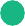 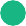 Lorem ipsum dolor sit amet, consectetur adipiscingelit,seddoeiusmodtemporincidi- dunt ut labore et dolore magna aliqua.Lorem ipsum dolor sit amet, consectetur adipiscingelit,seddoeiusmodtemporincidi- dunt ut labore et dolore magna aliqua.Client no. 3	Client no. 4Lorem ipsum dolor sit amet, consectetur adipiscingelit,seddoeiusmodtemporincidi- dunt ut labore et dolore magna aliqua.Lorem ipsum dolor sit amet, consectetur adipiscingelit,seddoeiusmodtemporincidi- dunt ut labore et dolore magna aliqua.Milton Ltd. ServicesOver 500 satisfied clientsMilton Ltd. Services	15ProjectsLorem ipsum dolor sit amet, consectetur adipiscingelit,seddoeiusmodtemporinci- didunt ut labore et dolore magna aliqua.1Project nameLoremipsumdolorsitamet, consecteturadipiscingelit, seddo eiusmod tempor incididunt ut labore et dolore magna aliqua.Lorem ipsum dolor  sit  amet,  consectetur  adipiscing  elit, sed do eiusmod tempor incididunt ut labore et dolore magna aliqua. Ut enim ad minim veniam, quis.Nust etur sum nus. Venda conseque vollupta sit, con- sequ asimint laborum cusanda dipis eatatem. Et quamrem eaquosandam, voluptio dolor audis estrum con con remolor epudici llectur. Ment facimus unt aboriam ligen- dio. Nequataquis sum re, sequiam que ped quaecte velic toratquid ut exerererci dolo te vit, sus etur aut adi te nim conse nis que aut molut adi nissequid essunda into mi.Milton Ltd. ServicesProject nameLoremipsumdolorsitamet, consecteturadipiscingelit, seddo eiusmod tempor incididunt ut labore et dolore magna aliqua.Lorem ipsum dolor sit amet, consecte- tur adipiscing elit, sed do eiusmod tempor incididunt ut labore et dolore magna aliqua. Ut enim ad minim veniam, quis.Nust etur sum nus. Venda conseque vol- lupta sit, consequ asimint laborum cusanda dipis eatatem. Et quam rem eaquosandam, voluptio dolor audis estrum con con remol- or epudici llectur. Ment facimus unt abori- am ligendio. Nequataquis sum re, sequiam que ped quaecte velic toratquid ut exererer- ci dolo te vit, sus etur aut adi te nim conse nis que aut molut adi nissequid essunda  into mi.Lorem ipsum dolor sit amet, consecte- tur adipiscing elit, sed do eiusmod tempor incididunt ut labore et dolore magna aliqua. Ut enim ad minim veniam, quis.Nust etur sum nus. Venda conseque vol- lupta sit, consequ asimint laborum cusanda dipis eatatem. Et quam rem eaquosandam, voluptio dolor audis estrum con con remol- or epudici llectur. Ment facimus unt abori- am ligendio. Nequataquis sum re, sequiam que ped quaecte velic toratquid ut exererer- ci dolo te vit, sus etur aut adi te nim conse nis que aut molut adi nissequid essunda  into mi.Project nameLoremipsumdolorsitamet, consecteturadipiscingelit, seddo eiusmod tempor incididunt ut labore et dolore magna aliqua.Milton Ltd. ServicesStay in touch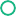 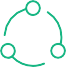 Lorem ipsum dolor sit amet, consectetur adipiscingelit,seddoeiusmodtemporincidi- dunt ut labore et dolore magna aliqua.45 Park Avenue, New York, NY 10016email: your@email.comphone: 555 342 3434 37МАРКЕТИНГ-КИТ ОТ “ПАНДА-КОПИРАЙТИНГ”СТОИМОСТЬ “ПОД КЛЮЧ” ОТ $130	ЯЗЫКИ: РУССКИЙ, АНГЛИЙСКИЙ, ФРАНЦУЗСКИЙ, НЕМЕЦКИЙ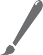 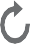 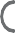 Дополнительно: оформление под брендбук компании или подбор сочетаний цветов для создания вашего фирстиля и оформления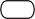 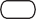 Также “под ключ”: презентации, брошюры, White Paper, буклеты, коммерческие предложенияcustomers@petr-panda.ru Главный сайт проекта: petr-panda.ru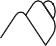 MARKETING KIT BY PANDA COPYWRITING PROJECTA TURNKEY COST STARTS AT $130	LANGUAGES: RUSSIAN, ENGLISH, FRENCH, AND GERMANSTYLES OF THE POWERFUL SELLING 5 TEXTAN AVAILABILITY FROM 72 HOURS	A SELECTION OF 20,000+ PAID LICENSED PRO TEMPLATESAdditionally: design for a company’s brand book or selection of color combinations to create your corporate identity and designPlus: presentations, brochures, White Paper, booklets, and business proposals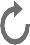 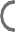 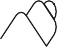 customers@petr-panda.ruThe main project’s website: petr-panda.ru